Tuesday 4th February 2020What jobs do people do in our local area?As part of our Geography work learning about our local area, we have had some very kind visitors come in to talk to us all about their jobs. First, we had Mrs Jones who told us what it is like to be a headteacher and what different things she does on a daily basis. She even invited us to look around her office! Next, James’ mum came in to talk to us all about her job as a nurse at Luton and Dunstable Hospital. She told us how she became a nurse, what her job includes and why she enjoys her job so much. She even brought in some of the equipment she uses at the hospital and we had a go using it. She is very kindly letting us keep it to play with in the classroom. We had great fun!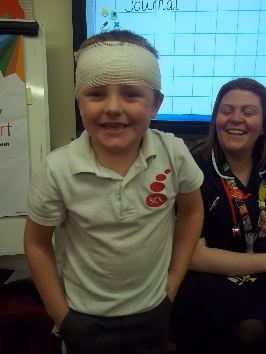 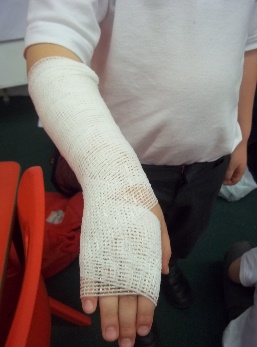 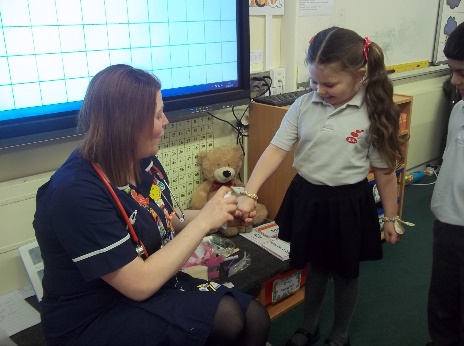 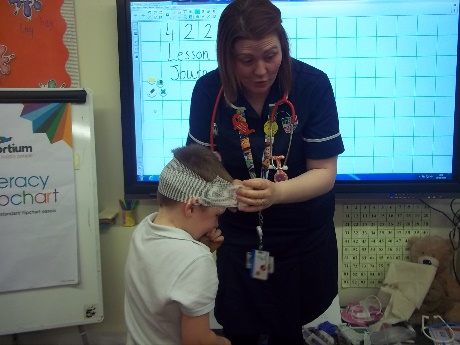 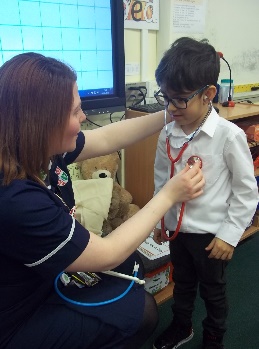 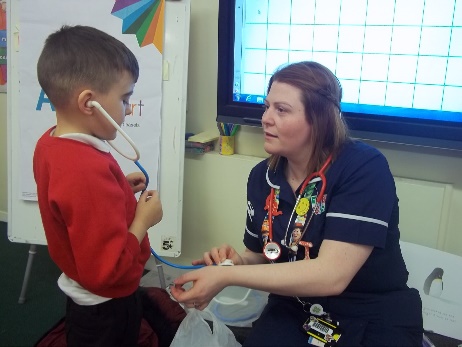 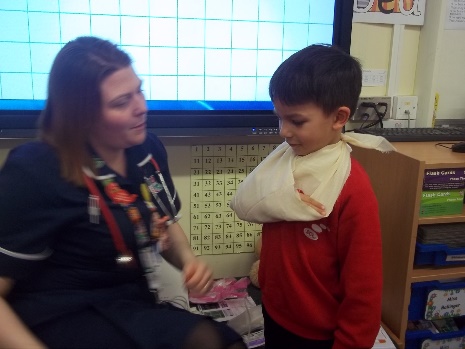 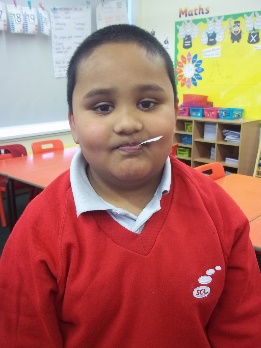 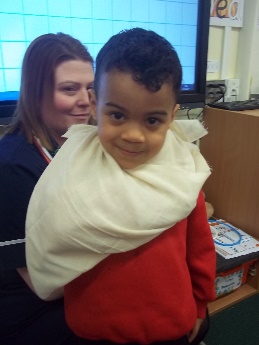 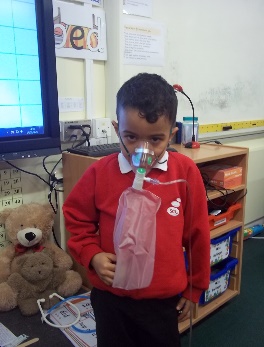 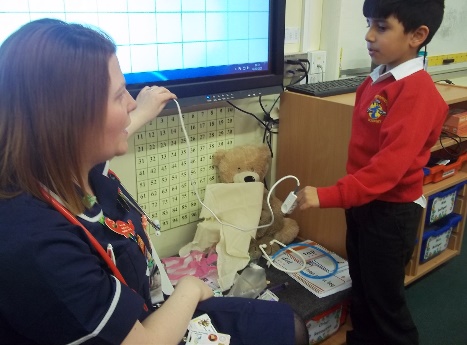 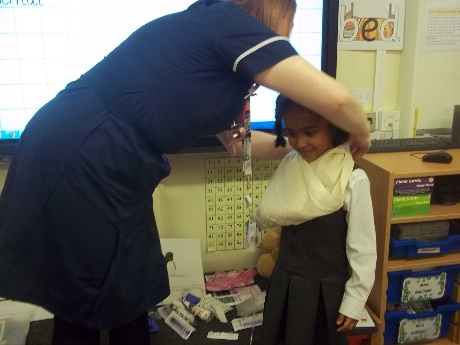 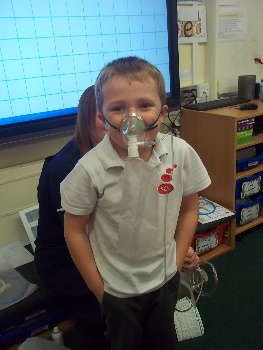 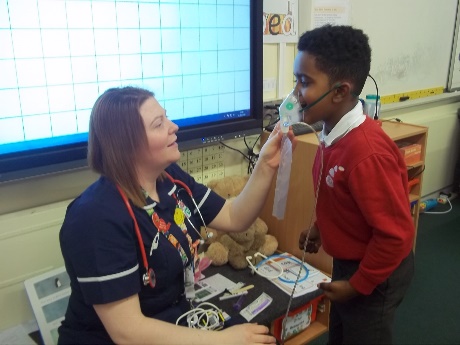 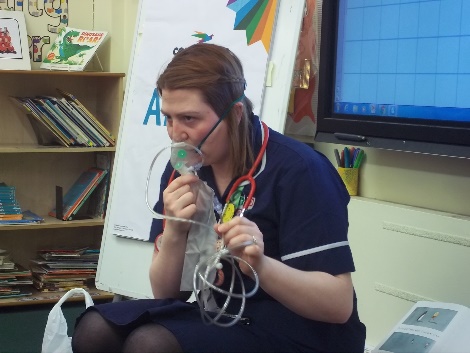 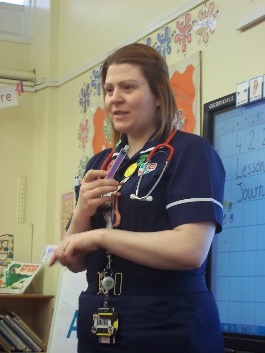 